FORM 4FRENCH 501/2(Reading Comprehension, Grammar and Functional Writing)PAPER 2TERM 2- 20212 1/2 HoursMARKING SCHEMESECTION ONE – 15 marks.PASSAGE ONE.………….. Il a trouvé un grand serpent et ses petits dans un sac.RemplissezFaux.IL a une femme et trois enfants.PASSAGE II. Un petit garçon qui vend des poissons à la plage de Carnac/ any other relevant answer.Comme travail il vend des poisons. Il est pêcheurCar ils le voyaient souvent mouilli après une nuit humide.Vrai: Il est  travailleur.PASSAGE IIIFaux ;il ne les aimait pas.On mange les poireaux pour grandir.Pascal a neuf ans.Pascal est Intelligent – il se demande pouquoi il  ne se grandissait pas vite.Obeissant - même s’il n’aimait  pas les bettraves et les poirreaux, il les mangeait car sa maman le lui disait( any other relevant answer)PASSAGE IV.……………… petroliers et chimiques qui deversent des saloperies dans la mer.……. Y en a ras -  le    bolFaux; elles ne sont pas contentesElles dissent <<Y en a marre de nettoyer la merde des autres >>.SECTION II.a)………d’aller en vacances, les étudiants finiront leurs examens.b. …………………… je l’ai vendue.c. …………………. Je ne peux pas L’acheter.D, ………………..en voyant le professeur, les étudiants S’échappent.e. ………………. J’aurai besoin d’un stylo pour écrire une  rédaction.g. ……………… de ne pas dormir tard.h. ……………… Le sommeil lourd, le bébé a entendu le bruit.i. ………………. Il n’y a personne.j.  ……………… j’y vais  m’amuser.k.   ……………… il me L’a rendue.Match the columns in A and B.SECTION III-FUNCTIONAL WRITING -10 POINTS501/2 SECTION 111GRILLE D'EVALUATION FUNCTIONAL WRITING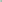 VerbeInfinitiveExemple :avaitAvoir…………………..Prendre…………………..Devoir…………………Remplir……………………OuvertabCdefGviiivviViiiiiiviASPECTS AEVALUERINDICATEURS: LE/LACANDIDAT(E)POINTSPOINTSRespect de la consigne et de l'intention de communication(RC)Répond à la question demandée (identification de la question demandée).Format : Différentes parties/ sections du texte.Longueur1Compétence Textuelle(CT)Début et conclut du  texte dans une façon appropriée.Présente I 'activité/ I 'événement (explication)Présente I 'activité/ I 'événement de manière cohérente et chronologique0111CompétenceCommunicativeUtilise le lexique approprié et varié (étendu).Communique des idées avec une aisance relative.111CompétenceLinguistique(CL)Utilise de bonnes structures linguistiques et appropriés :nominalisation/ verbes (infinitif/ impératif... ) / conjugaison/ orthographe (ponctuation) syntaxe	1	11/2	1	11/2	1	11/22TOTAL10 points10 points10 points